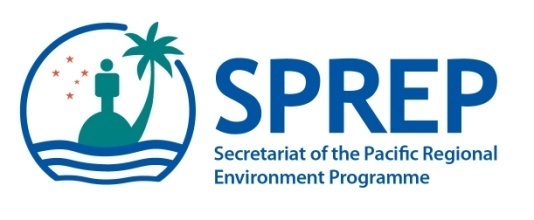 14th Noumea COP Meeting       14th September 2017, Apia, SamoaNOMINATION FORMCountry:  							Name:  			(name displayed in passport)Job Title:  			Organisation/Department:  			Address:  			Telephone:  		Fax:  	E-mail:  			Please email or fax the completed nomination form no later than 24th August 2017 to:1. Ms Apiseta Eti: apisetae@sprep.org  and2. Ms Audrey Brown-Pereira: audreyp@sprep.org or Fax: +885 20231